ПРОЄКТУКРАЇНА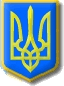 Нетішинська міська рада Хмельницької області Р І Ш Е Н Н Я__________________ сесії Нетішинської міської радиVІІІ скликання___.__.2021					Нетішин				      № __/____Про розгляд звернення Алексейчука В.О. щодо надання дозволу на розробку проєкту землеустрою щодо відведення земельної ділянки для передачі її у власність для для будівництва і обслуговування житлового будинку, господарських будівель і споруд (присадибна ділянка)Відповідно до пункту 34 частини 1 статті 26, пункту 3 частини 4 статті 42 Закону України «Про місцеве самоврядування в Україні», статей 12, 118 та 121 Земельного кодексу України, Закону України «Про землеустрій», враховуючи пропозиції постійної комісії Нетішинської міської ради VІІІ скликання з питань містобудування, архітектури, будівництва, благоустрою, регулювання земельних відносин та екології, та з метою розгляду звернення                           Алексейчука В.О., Нетішинська міська рада в и р і ш и л а:Відмовити Алексейчуку  Валентину Олександровичу, який зареєстрований за адресою: …,  у наданні дозволу на розробку проєкту землеустрою щодо відведення земельної ділянки для передачі її у власність орієнтовною площею 0,0445 га, для будівництва і обслуговування житлового будинку, господарських будівель і споруд (присадибна ділянка), яка розташована у м. Нетішин, вул. Енергетиків, у зв’язку з тим, що розташування земельної ділянки не відповідає містобудівній документації «Внесення змін до генерального плану м.Нетішин Хмельницької області», затвердженої рішенням двадцять другої сесії Нетішинської міської ради VII скликання від 23 грудня    2016 року № 22/1122, а саме: зазначена земельна ділянка потрапляє на запроектовану дорогу.Міський голова                                                                    Олександр СУПРУНЮК